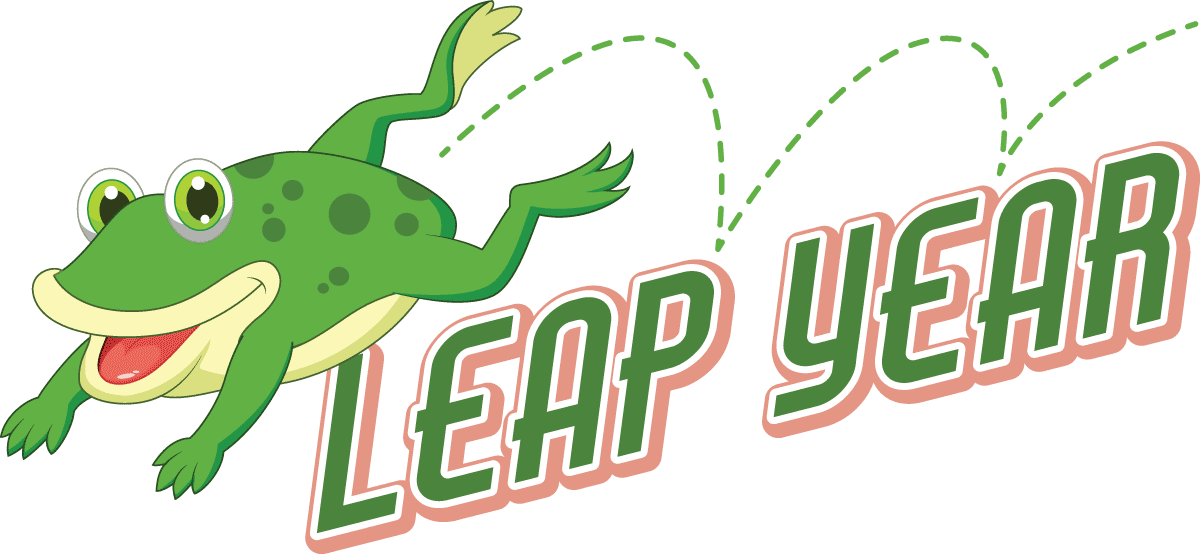 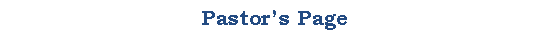 PRAYER CONCERNS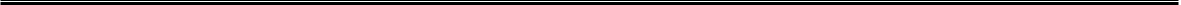 Polly Pflepsen has a total knee replace on Tuesday Jan. 28 in Crosby.  Shelby Olson, Pastor Mike as he recovers from hip surgery, Teppi Bundy (breast cancer), Family of George Pettersen, Marlys Keefe, Shirley Taylor, Carol Bobich, Sandy Archibald, Bill Boies, Jack Hales, Steve & Marilyn Holmvig, Ron Kretlow, Mary Olson, Richard Leino, Mark Mitchell, Marsha Larson, Benita Harrison, Renee Voller’s dad, Tim Cassady, Marilyn Landberg, Stacy Scharber, Gena Ogrin.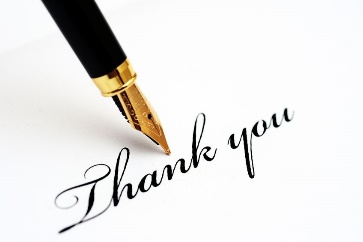 Thank you so much for the beautiful poinsettia.  It is positively gorgeous!  We are most appreciative of your thoughtfulness.  ~ John & Mary 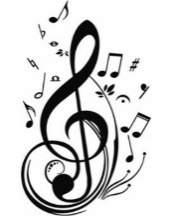 WINTER MUSIC REHEARSALSSalem Ringers practice on Mondays at 7:15 pm.  Salem Praise Team practice on Wednesdays at 5:30 pm.  Salem Choir practice on Wednesdays at 6:00 pm.  Kennedy, Noreen, Becky, and Kevin invite you to join us.  We gladly welcome part-time participants.  Let’s make a joyful noise unto the Lord!Get InvolvedYour ideas and talents are needed.  Have you looked at the church calendar in the Connection lately?  It is stuffed with committee/team meetings, rehearsals, Bible studies and educational opportunities.  Many of these groups are open to anyone to participate and work hard to make things the best possible for Salem.  As we enter a new year of 2020 consider joining one or more of these groups.  New faces bring new ideas, and new ideas bring new opportunities and experiences.  You should not complain about something if you are not involved to fix your complaint.Get involved and share your gifts. You can choose to be involved in: Worship and Music Committee, Facilities Team, Faith Formation Team, Library Team, Welcome Committee, Women’s Bible Study, Men’s Bible Study, Sarah Circle, Piecemakers, In Stitches, Handbell Choir, Choir, Praise Team, Kid’s Club, etc. Look for times and dates in the Connection.  You won’t be turned away!ANNOUNCEMENTSPASTOR MIKE is still out of the office.  He had hip surgery.  At this time we do not have a definite return date.  Updates will be sent out as I receive them.  Pastor Genia Garrett will be available for any emergencies.  She can be reached at 321-292-0543.SUNDAY SCHOOLNeeded…members of the congregation who will share God’s love with the pre-school age children once or twice a month during Sunday school.  Please call Raye Cragun, 218-546-6962 or Marlene Prill, 218-764-3383, to volunteer. The curriculum is very easy and takes minimal prep time.  We need your help… please show these little ones “God Loves,” and that their church family cares about them!KIDS CLUB will meet on Wednesdays from 3:15 to 5:00 pm.A KIDS CLUB COORDINATOR is needed to plan 13 Wednesday events from February   to May, and work with 2nd- 6th grade kids and adult volunteers.  Kids Club meets on Wednesdays from 3:00-5:00.  It is a paid position.  Please call Mark Carlson at 218-851-7236 for more information.The 5th ANNUAL CHOCOLATE EXTRAVAGANZA will be at the Mustard Seed again on February 13th, 14th & 15th.  It's a great time to purchase your valentine treats.  There will be a large selection of homemade chocolates and valentine specialties to choose from.  Great gifts for that "special someone" or even yourself!  Put it on your calendar.  CONFIRMATION CLASSES RESUME FEB. 5TH. Students will be studying the Old Testament, the 10 Commandments, and choosing mentors for Lent.  Please keep them in your prayers as they continue their faith journeys.SALEM LUTHERAN YOUTH and FRIENDS SKI and TUBING EVENT!!Who: Salem youth and friends-grade 7-12 Where: Ski Gull, Nisswa MN When:  Saturday, February 22nd Please join Salem Youth at a Ski Gull event!  You can choose skiing or tubing.  Salem Youth Account will be paying ½ of the costs for passes and rental equipment for Salem Youth and friends.  ​The price below reflects the price you will pay.​ If we have 10 or more kids, prices will be less. If the cost is a hardship for you or a friend, we can provide additional funding, let us know.  Transportation from church to Ski Gull and back will be provided.   Saturday, February 22, daytime event, time to be determined depending on # of tubers vs skiers Tubers.  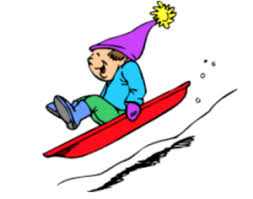 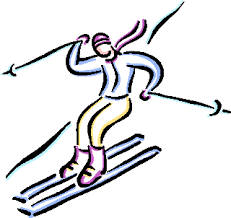 $10 for two hours of tubing SkiersAge 17 and under $12.50 (pass)$10.50 (rental equipment if needed)Age 18 and up $20 (pass)$14.50 (rental equipment if needed)Please let us know ASAP if you are interested, and for sure by February 15 so chaperones and rides can be arranged.  Contact Kris Schmidt at robkrisschmidt@charter.net ​or call/text at 218-851-1362.1st COMMUNION CLASSES for 4th-8th grade students (who have not yet attended) and their parents will begin Sunday, March 1st at 10:30 a.m. in the Youth Room. The goal of the 5 week course is for students to receive their 1st Communion on Maundy Thursday, April 9th. Please keep the students in your prayers as they take this important step in their faith journeys.THRIVENT CHOICE DOLLARSIt’s that time of year again.  Your Thrivent Choice Dollars became available to you on February   15th.  Thrivent will no longer notify you, you must contact them.  It’s a very easy procedure and costs you nothing.  Just call Thrivent Financial at 800-847-4836 and say “Choice Dollars” or visit Thrivent.com.  If you have funds available, you can designate at that time.  There is a time frame in which you must call or you could lose the availability of those funds.  That deadline is March 31 2020.  This is a great benefit for Salem.Some of the ways your Choice Dollars have been used are; The Building Fund, Music Ministry, Memorial Garden, contributed to the Barberry Coast Band concert, new speaker system for the organ, electronic sign and a new Christmas tree for the Sanctuary.THE FAITH FORMATION TEAM is continuing to implement many of the important milestones in a child’s faith formation, part of which is receiving their own Bible. The Bible we have chosen is “Extreme Faith” which is age appropriate and very user friendly for young readers. Parents, of 4th, 5th, or 6th graders, are asked to contact Tammy at the church if you would like to participate and have your child receive their own Bible, The date is scheduled for Sunday, February 9th, but may be changed to when Pastor Mike returns from medical leave. Once we have names of those interested, we will contact you with all of the necessary details. 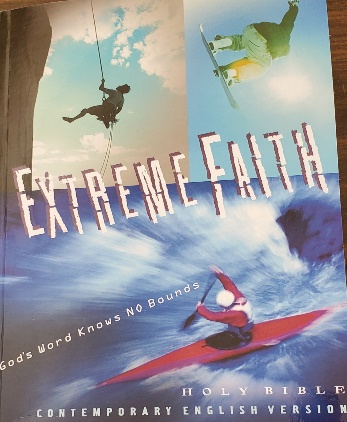 CHURCH RECORD UPDATENew Members Received	Warren Balfany		Received into membership December 17, 2019	Annette Larson		Received into membership December 17, 2019Funerals	Dr. George Pettersen		Funeral: December 14, 2019 at HeartwoodFEBRUARY   USHERSFebruary 2ndKen Schultz, Glenn SuessRenee GilmerFebruary 9th Dean & Pat SylvesterErnie & Mary EricksonFebruary 16thJay & Sue StrombergLisa SlepicaFebruary 23rdRoger & Marlene PrillPat & Laura Guimont FEBRUARY   READERS February 2nd Jasmine SiliznoffFebruary 9th Glenn SuessFebruary 16thMyrna NelsonFebruary 23rdLaura GuimontFEBRUARY COMMUNION SERVERS                                                                                                                                                                                                                                                                                                             February 2ndJohn & Margo WojciakJasmine SiliznoffFebruary 9thGlenn SuessFebruary 16thEd & Sherri GodfreyShirley TaylorFebruary 23rdPat & Dean SylvesterNancy MeyerCHURCH ATTENDANCEDecember 24th	3:00 ~ 281December 24th	5:00 ~ 171December 29th 	9 am ~ 42January 5th	9 am ~ 135January 11th	9 am ~ 106January 19th	9 am ~ 102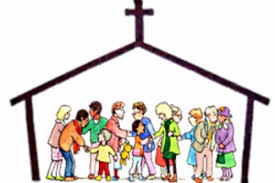 FEBRUARY   ANNIVERSARIES	Rick & Sue Johnson		Feb. 1	Kyle & Devan Bartels		Feb. 11	Joel & Mary Huntley		Feb. 22	Jon & Shirley Ross		Feb. 26	Mike & Jami Bodle		Feb. 28	Archie & Deanna Olson	Feb. 28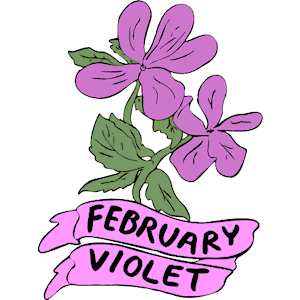 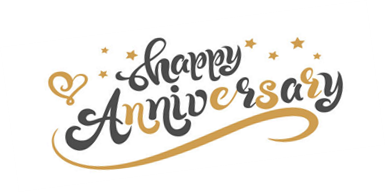 FEBRUARY   BIRTHDAYSEthan Kunz		Feb. 1Kay Bendorf		Feb. 3Brent Fields		Feb. 3Jasmine Siliznoff	Feb. 5Linda Stebbins		Feb. 5Curt Bordwell		Feb. 8Ernie Erickson		Feb. 8Kerri Sanderson	Feb. 11Nancy Meyer		Feb. 12Dee Dee Frahm	Feb. 13Joseph Stromberg	Feb. 13Nory Hunze		Feb. 14Janice Rude		Feb. 14Paul Erickson		Feb. 16Kyle Bartels		Feb. 19Gerald Sanderson	Feb. 21Hunter Brix		Feb. 22Claire Pelant		Feb. 22Lavonn Reeves	Feb. 22Doris Carlson		Feb. 26Dale Klungness	Feb. 26Wayne Kohnen	Feb. 26Lee Midthun		Feb. 26Hunter Johnson	Feb. 28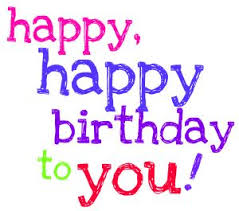 OUTREACH MINISTRIESNIFTY NINETIES ~ Next meeting on Thursday February   6th at 1:00 p.m. at HeartwoodDIAPER MINISTRY ~ Meeting to cut t-shirts on Wednesday, February 12th at 9 a.m.KOFFEE KLATCH at Heartwood, Friday February 28th at 1:00 p.m.  Come for devotions and fellowship with Pastor Mike and friends.  PIECEMAKERS QUILTING at Salem every Tuesday at 9:00 a.m.IN STITCHES at Salem every Tuesday at 1:00 p.m.WOMEN’S BIBLE STUDY ~ Wednesdays at 6:30 a.m.MEN’S BIBLE STUDY ~ all men are welcome every Friday morning at 8:00 a.m. in the conference room.  TEAM/COMMITTEE MEETINGSWelcome Team – Wednesday Feb. 12th, 11:30 pmWorship & Music Team Tuesday, Feb. 4th, 5:30 pmExecutive Team Tuesday, Feb. 18th, 6:00 p.m.Library Team Wednesday Feb. 12th, 3:00 p.m.Outreach Governing Board Mon. Feb. 17th, 1:00 pmCouncil Mtg. Thursday, Feb. 27th, 6:00 p.m.Facilities Team Monday Feb. 3rd, 5:30 pmCOFFEE HOUR ~ FEBRUARY  Sunday, Feb. 2nd	Jay & Sue StrombergSunday, Feb. 9thVolunteers needed! 	Sunday, Feb. 16th 	Ernie & Mary EricksonSunday, Feb. 23rd	Volunteers needed! 	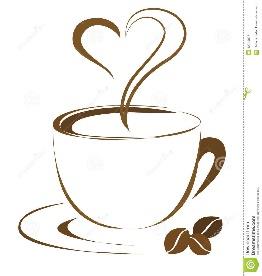 THE MUSTARD SEEDDeb Selk, Manager mustardseed@salemdwd.org 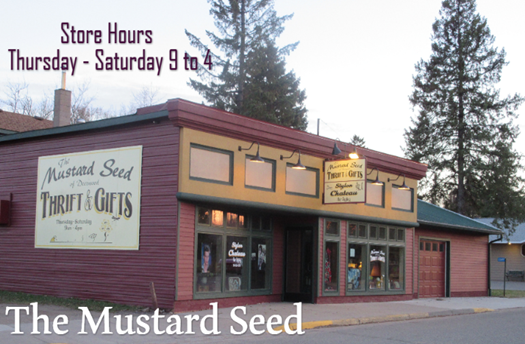 The 5th Annual Chocolate Extravaganza will be at the Mustard Seed again on February 13th, 14th & 15th.  It's a great time to purchase your valentine treats.  There will be a large selection of homemade chocolates and valentine specialties to choose from.  Great gifts for that "special someone" or even yourself!  Put it on your calendar.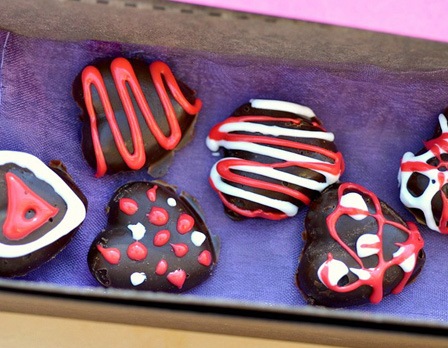 SOUP KITCHENSalem is responsible for the Brainerd soup kitchen the 2nd Tuesday of each month. We prepare and then serve 30-60 hungry guests, young and old. Thanks to everyone who helped out this past year.A new signup sheet will be posted in the Narthex.  February is taken care of.  If you have never served before and are interested, give me a call.Thanks, Carol Malek 218-820-3329THRIVENT MEMBERSIt’s that time of year again.  Your Thrivent Choice Dollars will become available to you February   15th.  Thrivent will no longer notify you, you must contact them.  It’s a very easy procedure and costs you nothing.  Just call Thrivent Financial at 800-847-4836, say Choice Dollars or visit Thrivent.com.  If you have funds available you can designate at that time.  There is a time frame in which you must call or you could lose the availability of those funds.  That deadline is March 31st, 2020.  This is a great benefit for Salem.Some of the ways your Choice Dollars have been used are; The Building Fund, Music Ministry, Memorial Garden, contributed to the Barberry Coast Band Concert, new speaker system for the organ, electronic sign and a new Christmas tree for the sanctuary.  If you have questions, contact Lois Hicks at 218-232-2628.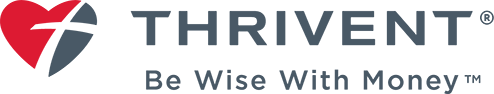 2020 SALEM MEN’S RETREAT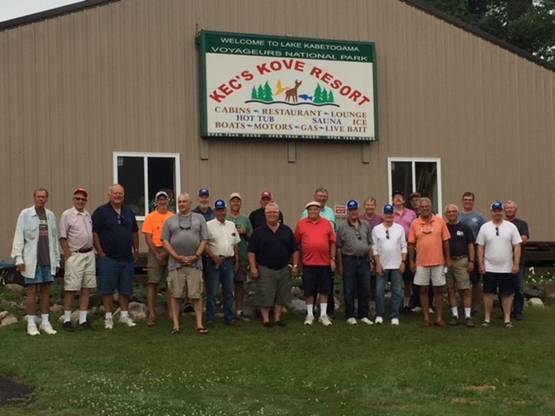 Well, 2020 is here and we all have new calendars.  This is the time for penciling in the dates of the 2020 men’s retreat to keep those days open for this annual event.  Days are getting longer and soft water will be here before you know it.This year’s Salem Men’s Retreat will take place July 13th through July 16th.  Our good friends at Kec’s Kove on beautiful Lake Kabetogema will host our group once again.  Their hospitality has been unequaled for the past number of years and that keeps us coming back for more.  If you have never gone to our retreat at Kab, you will be in for a great treat.  Our evening bible discussions have been very casual and usually led by our pastor.  I, for one, am inspired and blessed with new insights and inspirations after each trip.As in the past, we encourage members to invite non Salem-ites to attend.  The “Send” part of our Welcome, Equip and Send motto is evidenced when we take our faith into the community and promote the word to others.So, mark your calendars with the dates July 13-18 filled in for Men’s Retreat.  Registration forms will soon be available on line (for our snowbirds) and at the kiosk in the Narthex.  Soft water is just around the corner.  Until then, sweet dreams of walleye, northern, bass and perhaps a monster sturgeon bending your rods and stretching your six pound test lines.  $50.00 will reserve your place on this much anticipated event.If you are at all curious about this much anticipated time of fellowship and fishing, talk to any of our past retreat participants.  They will be happy to share their experience.  ~ Salem’s Retreat Committee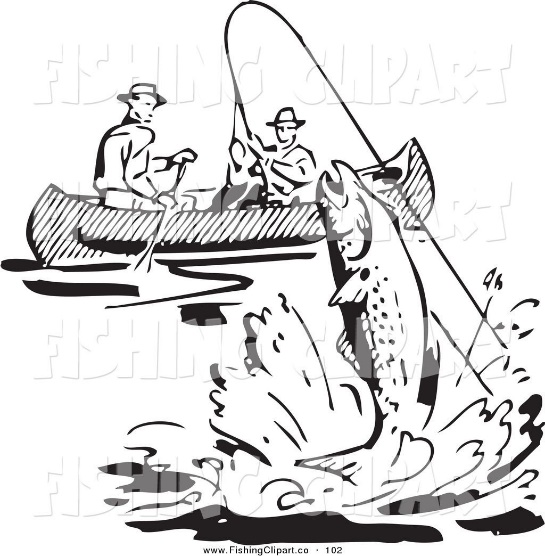 WELCOME NEW MEMBERSChurch Record UpdatesNew Members Publicly RecognizedOn November 3, 2019Darrin & Melissa Deseth, Emmet, Owen, and AbeFaith Fageroos & Ryan Brovold, Hunter JohnsonMegan Felthous & Bryan SyrstadTracy Perpich and NathanSandra TietzNew Members Publicly RecognizedOn December 17, 2019Warren BalfanyAnnette LarsonFuneralsRenea McCallNovember 7, 2019Dan GoodwinNovember 17, 2019Our deepest sympathy to all who lost loved ones in 2019!From the Salem LibraryThis year February has an extra day so there is extra opportunity to read. Winter provides time to read with your children, discuss books with friends, or try a new author. The Salem Library has book series by popular Christian authors – June Masters Bacher, Jan Karon, LaHaye and Jenkins, Beverly Lewis, George MacDonald, Gilbert Morris, Janette Oke, Frank Peretti, Michael Phillips, Candace Simar, Randy Singer, Lauraine Snelling, Charles Swindoll, Bodie Thoene, and Marian Wells. These provide many enjoyable hours with interesting characters.With long evenings to read, one may want to tackle some non-fiction and biography. If you need lighter reading to cheer up a cloudy day, the books with Christian humor are located in the call numbers 242 – 248.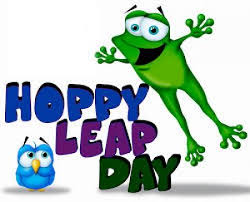 Happy Valentine's Day, Happy Leap Year Day, and happy reading.The next meeting will be on February 12 at 3 PM.  Salem Outreach Committee Meeting December 16, 2019Present were Don Hales, Noreen Steinbrecher, Joyce Kohnen, Cathy Aykens, Sandy Kretlow, Terry Tichenor, Kim Coughlin, and our new member Chuck Lubowitz. Pastor Mike was absent.MSC: Motion, Seconded, and CarriedWe opened with prayer and devotion by Don Hales.Secretary’s report from November 20th, 2019 was approved. MSCFinancialsWe reviewed October’s financials.  Sales should catch up in November some, but we still to be tracking short of planned budget.   MSCScrip orders were good in December. We made $136.00.Election of officersElected Chuck for Co-Chair along with Noreen. Sandy Kretlow was appointed for Secretary, Terry Tichenor financials.Mustard Seed Report   Sales are down, but hope November sales will catch us up some, but still tracking to be about $11,000 short of planned budget. We had a good Taste of Christmas.  We revised the manager’s job description for the Mustard Seed to be 32 hours a week (working 8 hours on Tuesday, work both Thursday, Friday while the store is open and two Saturdays a month.)The store manager along with Chuck and Kim and Don and any member from the congregation that would like to help build a marketing plan for The Mustard Seed. Store will be closed December 26-28.Salem WestFor the past 11 months we have done 645 referrals, help 1150 people, we had 19,596 volunteer hours, 38070 loads of laundry, and 59,000 gallons of water. We have lots of tubs of items waiting for Mustard Seed.  A suggestion was made to have a blowout sale of winter clothes for the month of January on Saturday.Jail Christmas Party had approximately 140 inmates which we served 65 pizzas.Teen Challenge we served 80 people with 45 pizzas and presents.Honduras trip is Feb. 6th -16th.Fundraiser from baskets was near $4100.00, which we will be able to build 4 houses.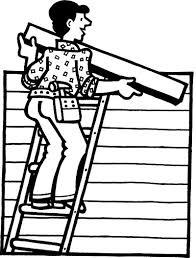 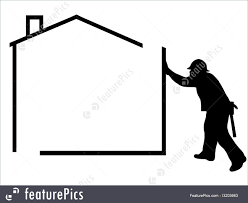 Meeting was adjourned. Next meeting will be January 15 at 1: pmSubmitted by Sandy Kretlow, appointed secretary. February 2020SALEM STAFF								CHURCH COUNCILPastor – Michael R. Briggs						Mark Carlson, President	218. 851. 7236Office Manager – Tammy Martin					Jake Frahm			218. 772. 0202Financial Manager – Chanda DeVilliers				Peggy Blistain			218. 851. 1208Temporary Facilities Coordinators – Mark & Debbie Carlson	Joel Huntley			218. 546. 9774Organist/Pianist – Becky Klingelhofer					Meriellen Pisarek, Secretary	218. 839. 3608Choir Director – Kennedy Niska					Jena Reed			218. 670. 0499 Handbell Choir Director – Kevin Edstrom				Terry Tichenor, Treasurer	781. 223. 0258Praise Team Directors – Becky Klingelhofer/Noreen Steinbrecher	Paul Tesdahl			218. 851.6646Director of Outreach – Don Hales					Jeff Mitchell, Vice President	651. 260. 8140Salem Outreach Manager – Dee Dee Frahm 				Tracy Perpich, Secretary	218. 838. 7008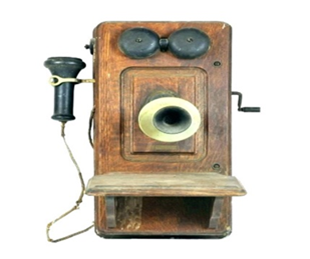 Salem West Delivery Leader – Steve Weishalla	 	 		 Mustard Seed Manager – Deb Selk						 Mustard Seed Assistant Manager – Julie FritzMustard Seed Assistant Manager – Bev Kunz				 Mustard Seed Assistant – Joey Serfling	 EMAIL ADDRESSESPastor Mike		   pastor@salemdwd.orgTammy Martin	   office@salemdwd.orgChanda DeVilliers	   finance@salemdwd.orgFacility Coordinator  facilities@salemdwd.orgPHONE NUMBERSSalem Lutheran Church: 218.534.3309Salem WEST (giving ministry): 218.534.4962Mustard Seed: 218.534.2945The Mustard Seed	mustardseed@salemdwd.orgDeb Selk		msmanager@salemdwd.orgSalem WEST		west@salemdwd.org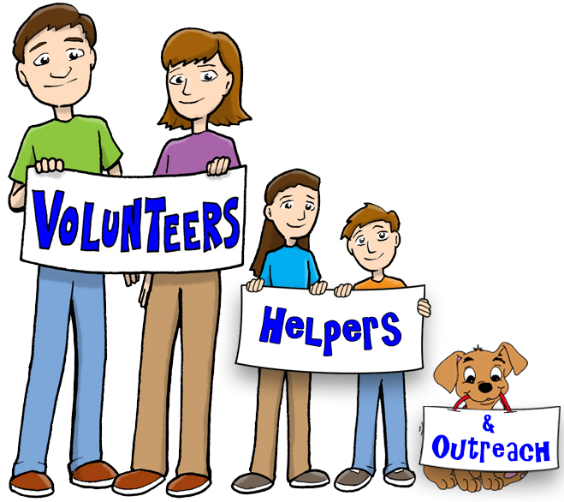 Don Hales		outreach@salemdwd.org VOLUNTEER MINISTRY COORDINATORS	Wedding Coordinators:  Kim Coughlin, Sherri GodfreyCradle Roll:  Jessica JonesAltar Care:  Barb SchifflerControl Booth & Website:  Meriellen PisarekKitchen Coordinators:  Sherri Godfrey, Kathi SharpCommunion servers & Readers:  Nancy MeyerUshers:  Roger PrillCare & Share:  Marlene Prill, Sandy KretlowTechnology Team:  Meriellen PisarekSundayMondayTuesdayWednesdayThursdayFridaySaturday129:00 AM Worship 312:30 PM - 3:30 PM Cuyuna Range Women's Club Mtg. 5:30 PM Facilities Team Mtg. 6:00 PM Choir Rehearsal 7:15 PM Ringers rehearsal 49:00 AM Piecemakers 1:00 PM In Stitches 5:30 PM Worship & Music Committee Mtg. 56:30 AM Women's Bible Study 10:30 AM Staff Meeting 3:15 PM - 5:00 PM Kid's Club 5:30 PM Praise Team Rehearsal 6:00 PM Choir Rehearsal 7:00 PM Confirmation Class 61:00 PM Nifty Nineties 78:00 AM Men's Bible Study 88:00 AM - 5:00 PM Fellowship Hall reserved 99:00 AM Worship 109:00 AM - 11:00 AM Unlimited Learning Mtg. 7:15 PM Ringers rehearsal 119:00 AM Piecemakers 1:00 PM In Stitches 126:30 AM Women's Bible Study 9:00 AM Diaper Ministry 10:30 AM Staff Meeting 11:30 AM Welcome Team Mtg. 3:00 PM Library Team Mtg. 3:15 PM - 5:00 PM Kid's Club 5:30 PM Praise Team Rehearsal 6:00 PM Choir Rehearsal 7:00 PM Confirmation Class 139:30 AM Sarah Circle 12:00 PM Grief Group 148:00 AM Men's Bible Study 15169:00 AM Worship 17NEWSLETTER ARTICLES DUE 1:00 PM Outreach Committee Mtg. 7:15 PM Ringers rehearsal 189:00 AM Piecemakers 1:00 PM In Stitches 4:50 PM Movie Night 6:00 PM Executive Team Mtg. 196:30 AM Women's Bible Study 10:30 AM Staff Meeting 3:15 PM - 5:00 PM Kid's Club 5:30 PM Praise Team Rehearsal 6:00 PM Choir Rehearsal 7:00 PM Confirmation Class 20218:00 AM Men's Bible Study 2223Baptism during service 9:00 AM Worship 247:15 PM Ringers rehearsal 259:00 AM Piecemakers 1:00 PM In Stitches 266:30 AM Women's Bible Study 10:30 AM Staff Meeting 3:15 PM - 5:00 PM Kid's Club 5:30 PM Praise Team Rehearsal 6:00 PM Choir Rehearsal 7:00 PM Confirmation Class 276:00 PM Council Mtg. 288:00 AM Men's Bible Study 1:00 PM Koffee Klatch at Heartwood 29